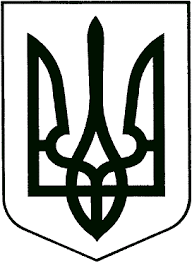 ЗВЯГЕЛЬСЬКИЙ МІСЬКИЙ ГОЛОВАРОЗПОРЯДЖЕННЯ 04.05.2023                                                                                   №117(о)Про виділення коштів   Керуючись пунктами 13, 20 частини четвертої  статті 42 Закону України „Про місцеве самоврядування  в  Україні“, рішенням міської ради від 22.12.2022 №715 „Про бюджет Новоград-Волинської міської  територіальної громади на 2023 рік“ зі змінами, з метою ефективного використання коштів міської територіальної громади:    1. Фінансовому управлінню міської ради профінансувати управління житлово-комунального господарства та екології  міської ради  за рахунок  коштів        бюджету  Звягельської    міської   територіальної  громади  в   сумі 1 070 000 грн.       2.Управлінню житлово-комунального господарства та екології міської ради    виділені  кошти   в сумі 1 070 000 грн.  направити  на  оплату виконаних  робіт  згідно укладених угод на :    2.1 	Внески в статутний  капітал КП ЗMP «Звягельсервіс» придбання комунального  транспорту   ( автомобіль самоскид)- 1 000 000грн    2.2 Капітальний ремонт ліфта в житловому будинку №1 (під’їзд №4) на вул. Юрія Ковальського м. Звягель, Звягельський район, Житомирська область –70 000грн.(ОСББ «Наш Дім»).    3. Контроль за виконанням цього розпорядження  покласти на заступника міського голови Якубова В.О.Міський голова                        	                                         Микола  БОРОВЕЦЬ			